1.1 Identificador del producto.Nombre del producto:	SELLADOR  PERMANENTE PARA FUGAS EN RADIADOR Y BLOQUE MOTORCódigo del producto:	705601.2 Usos pertinentes identificados de la mezcla y usos desaconsejados.SELLADOR PARA RADIADORES Y CIRCUITOS CERRADOS1.3 Datos del proveedor de la ficha de datos de seguridad.Empresa:	TECH PARTS TRADING S.L.Dirección:	Pza. Maragall 8Población:	08040 BarcelonaProvincia:	BARCELONA (ESPAÑA)Teléfono: 	+34 930006875E-mail:	info@tptsl.comWeb:	www.win-gold.es1.4 Teléfono de emergencia:  +34 930006875  (Solo disponible en horario de oficina)2.1 Clasificación de la mezcla.Según  1999/45/CE: Xn    Nocivo por ingestión.Según el Reglamento (EU)  No 1272/2008:Acute Tox. 4 : Nocivo en caso de ingestión.2.2 Elementos de la etiqueta. ..Etiquetado conforme a  1999/45/CE:Símbolos:..Frases R:R22		Nocivo por ingestión.......Contiene:etanodiol,etilenglicolEtiquetado conforme al Reglamento (EU)  No 1272/2008:Pictogramas:Palabra de advertencia:AtenciónFrases H:H302		Nocivo en caso de ingestión.Frases P:P264		Lavarse ... concienzudamente tras la manipulación.P270		No comer, beber ni fumar durante su utilización.P301+P312	EN CASO DE INGESTIÓN: Llamar a un CENTRO DE INFORMACIÓN TOXICOLÓGICA o a  un médico si se encuentra mal.P330		Enjuagarse la boca.P501		Eliminar el contenido/el recipiente en puntos de tratamiento de residuos autorizados.Contiene:etanodiol,etilenglicol2.3 Otros peligros.El producto puede presentar los siguientes riesgos adicionales:NO INGERIR3.1 Mezclas.Sustancias que representan un peligro para la salud o el medio ambiente de acuerdo con  67/548/CEE de sustancias peligrosas o el Reglamento (CE) No. 1272/2008, tienen asignado un límite de exposición comunitario en el lugar de trabajo, están clasificadas como PBT/mPmB o incluidas en  de Candidatos:..(*) El texto completo de las frases R y H se detalla en el apartado 16 de esta Ficha de Seguridad.*  Consultar Reglamento (CE) Nº 1272/2008, Anexo VI, sección 1.2.[1] Sustancia a la que se aplica un límite comunitario de exposición en el lugar de trabajo (ver epígrafe 8.1).4.1 Descripción de los primeros auxilios.En los casos de duda, o cuando persistan los síntomas de malestar, solicitar atención médica. No administrar nunca nada por vía oral a personas que se encuentre inconscientes.Inhalación.Situar al accidentado al aire libre, mantenerle caliente y en reposo, si la respiración es irregular o se detiene, practicar respiración artificial. No administrar nada  por la  boca. Si está inconsciente, ponerle en una posición adecuada y buscar ayuda médica.Contacto con los ojos.En caso de llevar lentes de contacto, quitarlas. Lavar abundantemente los ojos con agua limpia y fresca durante, por lo menos, 10 minutos, tirando hacia arriba de los párpados y buscar asistencia médica.Contacto con la piel.Quitar la ropa contaminada. Lavar la piel vigorosamente con agua y jabón o un limpiador de piel adecuado. NUNCA utilizar disolventes o diluyentes.Ingestión.Si accidentalmente se ha ingerido, buscar inmediatamente atención médica. Mantenerle en reposo. NUNCA provocar el vómito.4.2 Principales síntomas y efectos, agudos y retardados.Producto Nocivo, una exposición prolongada por inhalación puede causar efectos anestésicos y la necesidad de asistencia médica inmediata.4.3 Indicación de toda atención médica y de los tratamientos especiales que deban dispensarse inmediatamente.En los casos de duda, o cuando persistan los síntomas de malestar, solicitar atención médica. No administrar nunca nada por vía oral a personas que se encuentre inconscientes.El producto NO esta clasificado como inflamable, en caso de incendio se deben seguir las medidas expuestas a continuación:5.1 Medios de extinción.Medios de extinción recomendados.Polvo extintor o CO2. En caso de incendios más graves también espuma resistente al alcohol y agua pulverizada. No usar para la extinción chorro directo de agua.5.2 Peligros específicos derivados de la mezcla.Riesgos especiales.El fuego puede producir un espeso humo negro. Como consecuencia de la descomposición térmica, pueden formarse productos peligrosos: monóxido de carbono, dióxido de carbono. La exposición a los productos de combustión o descomposición puede ser perjudicial para la salud.5.3 Recomendaciones para el personal de lucha contra incendios.Refrigerar con agua los tanques, cisternas o recipientes próximos a la fuente de calor o fuego. Tener en cuenta la dirección del viento. Evitar que los productos utilizados en la lucha contra incendio, pasen a desagües, alcantarillas o cursos de agua.Equipo de protección contra incendios.Según la magnitud del incendio, puede ser necesario el uso de trajes de protección contra el calor, equipo respiratorio autónomo, guantes,  gafas protectoras o máscaras faciales y botas. 6.1 Precauciones personales, equipo de protección y procedimientos de emergencia.Para control de exposición y medidas de protección individual, ver epígrafe 8.6.2 Precauciones relativas al medio ambiente.Evitar la contaminación de desagües, aguas superficiales o subterráneas, así como del suelo.6.3 Métodos y material de contención y de limpieza.Recoger el vertido con materiales absorbentes no combustibles (tierra, arena, vermiculita, tierra de diatomeas...). Verter el producto y el absorbente en un contenedor adecuado. La zona contaminada debe limpiarse inmediatamente con un descontaminante adecuado. Echar el descontaminante a los restos y dejarlo durante varios días hasta que no se produzca reacción, en un envase sin cerrar.6.4 Referencia a otras secciones.Para control de exposición y medidas de protección individual, ver epígrafe 8.Para la eliminación de los residuos, seguir las recomendaciones del epígrafe 13.7.1 Precauciones para una manipulación segura.Para la protección personal, ver epígrafe 8. No emplear nunca presión para vaciar los envases, no son recipientes resistentes a la presión.En la zona de aplicación debe estar prohibido fumar, comer y beber.Cumplir con la legislación sobre seguridad e higiene en el trabajo.Conservar el producto en envases de un material idéntico al original.7.2 Condiciones de almacenamiento seguro, incluidas posibles incompatibilidades.Almacenar según la legislación local. Observar las indicaciones de la etiqueta. Almacenar los envases entre 5 y 35 C, en un lugar seco y bien ventilado, lejos de fuentes de calor y de la luz solar directa. Mantener lejos de puntos de ignición. Mantener lejos de agentes oxidantes y de materiales fuertemente ácidos o alcalinos. No fumar. Evitar la entrada a personas no autorizadas. Una vez abiertos los envases, han de volverse a cerrar cuidadosamente y colocarlos verticalmente para evitar derrames.7.3 Usos específicos finales.Producto anticongelante, de uso directo. Para radiadores y circuitos cerrados.8.1 Parámetros de control.Límite de exposición durante el trabajo para:[1] Según la lista de Valores Límite Ambientales de Exposición Profesional adoptados por el Instituto Nacional de Seguridad e Higiene en el Trabajo (INSHT) para el año 2012.8.2 Controles de la exposición.Medidas de orden técnico:Proveer una ventilación adecuada, lo cual  puede conseguirse mediante una buena  extracción-ventilación local y un buen sistema general de extracción.Protección respiratoria:  Protección de las manos: Las cremas protectoras pueden ayudar a proteger las zonas de la piel expuestas, dichas cremas no deben aplicarse NUNCA una vez que la exposición se haya producido.Protección de los ojos: Protección de la piel: 9.1 Información sobre propiedades físicas y químicas básicas.Aspecto:Producto líquidoOlor:CARACTERISTICOUmbral olfativo:N.D./N.A.pH:8Punto de Fusión:N.D./N.A.Punto/intervalo de ebullición: Punto de inflamación: > Velocidad de evaporación: N.D./N.A.Inflamabilidad (sólido, gas): N.D./N.A.Límite inferior de explosión: N.D./N.A.Límite superior de explosión: N.D./N.A.Presión de vapor: 18,312Densidad de vapor:N.D./N.A.Densidad relativa:1.08  g/cm3Solubilidad:SOLUBLE EN AGUALiposolubilidad:  N.D./N.A.Hidrosolubilidad:  N.D./N.A.Coeficiente de reparto (n-octanol/agua): N.D./N.A.Temperatura de autoinflamación:  N.D./N.A.Temperatura de descomposición:  N.D./N.A.Viscosidad:  N.D./N.A.Propiedades explosivas:  N.D./N.A.Propiedades comburentes: N.D./N.A.N.D./N.A.= No Disponible/No Aplicable debido a la naturaleza del producto.9.2. Información adicional.Contenido de COV (p/p): 50 %Contenido de COV: 540 g/lColor: VERDE,AMARILLO,ROSA10.1 Reactividad.El producto no presenta peligros debido a su reactividad.10.2 Estabilidad química.Estable bajo las condiciones de manipulación y almacenamiento recomendadas (ver epígrafe 7).10.3 Posibilidad de reacciones peligrosas.El producto no presenta posibilidad de reacciones peligrosas.10.4 Condiciones que deben evitarse.Evitar temperaturas cercanas al punto de inflamación, no calentar contenedores cerrados.10.5 Materiales incompatibles.Mantener alejado de agentes oxidantes y de materiales fuertemente  alcalinos o ácidos, a fin de evitar reacciones exotérmicas.10.6 Productos de descomposición peligrosos.En caso de incendio se pueden generar productos de descomposición peligrosos, tales como monóxido y dióxido de carbono, humos y óxidos de nitrógeno. 11.1 Información sobre los efectos toxicológicos.El contacto repetido o prolongado con el producto, puede causar la eliminación de la grasa de la piel, dando lugar a una dermatitis de contacto no alérgica y a que se absorba el producto a través de la piel.Las salpicaduras en los ojos pueden causar irritación y daños reversibles..No se dispone de información relativa a la toxicidad de las sustancias presentes.12.1 Toxicidad.No se dispone de información relativa a  de las sustancias presentes.12.2 Persistencia y degradabilidad.No existe información disponible sobre la persistencia y degradabilidad del producto.12.3 Potencial de Bioacumulación.Información sobre la bioacumulación de las sustancias presentes.12.4 Movilidad en el suelo.No existe información disponible sobre la movilidad en el suelo.No se debe permitir que el producto pase a las alcantarillas o a cursos de agua.Evitar la penetración en el terreno.12.5 Resultados de  y mPmB.No existe información disponible sobre la valoración PBT y mPmB del producto.12.6 Otros efectos adversos.No existe información disponible sobre otros efectos adversos para el medio ambiente.13.1 Métodos para el tratamiento de residuos.No se permite su vertido en alcantarillas o cursos de agua. Los residuos y envases vacíos deben manipularse y eliminarse de acuerdo con las legislaciones local/nacional vigentes.Seguir las disposiciones de  2008/98/CE  respecto a la gestión de residuos.No es peligroso en el transporte. En caso de accidente y vertido del producto actuar según el punto 6.14.1 Número ONU.No es peligroso en el transporte.14.2 Designación oficial de transporte de las Naciones Unidas.No es peligroso en el transporte.14.3 Clase(s) de peligro para el transporte.No es peligroso en el transporte.14.4 Grupo de embalaje.No es peligroso en el transporte.14.5 Peligros para el medio ambiente.No es peligroso en el transporte.14.6 Precauciones particulares para los usuarios.No es peligroso en el transporte.14.7 Transporte a granel con arreglo al anexo II del Convenio Marpol 73/78 y del Código IBC.No es peligroso en el transporte.15.1 Reglamentación y legislación en materia de seguridad, salud y medio ambiente específicas para la mezcla.El producto no está afectado por el Reglamento (CE) no 1005/2009 del Parlamento Europeo y del Consejo, de 16 de septiembre de 2009, sobre las sustancias que agotan la capa de ozono.Consultar el anexo I de  96/82/CE del Consejo relativa al control de los riesgos inherentes a los accidentes graves en los que intervengan sustancias peligrosas y el Reglamento (CE) No 689/2008 del Parlamento Europeo y del Consejo, de 17 de junio de 2008, relativo a la exportación e importación de productos químicos peligrosos y sus posteriores actualizaciones.15.2 Evaluación de la seguridad química.No se ha llevado a cabo una evaluación de la seguridad química del producto.Texto completo de las frases R que aparecen en el epígrafe 3:R22		Nocivo por ingestión.Texto completo de las frases H que aparecen en el epígrafe 3:H302		Nocivo en caso de ingestión.Se aconseja realizar formación básica con respecto a seguridad e higiene laboral para realizar una correcta manipulación del producto.Información sobre el Inventario TSCA (Toxic Substances Control Act) USA:Sistema de calificación de riesgo NFPA 704:La información facilitada en esta ficha de Datos de Seguridad ha sido redactada de acuerdo con el REGLAMENTO (UE) No 453/2010 DE  de 20 de mayo de 2010 por el que se modifica el Reglamento (CE) nº 1907/2006 DEL PARLAMENTO EUROPEO Y DEL CONSEJO de 18 de diciembre de 2006 relativo al registro, la evaluación, la autorización y la restricción de las sustancias y preparados químicos (REACH), por el que se crea  de Sustancias y Preparados Químicos, se modifica  1999/45/CE y se derogan el Reglamento (CEE) nº 793/93 del Consejo y el Reglamento (CE) nº 1488/94 de  así como  76/769/CEE del Consejo y las Directivas 91/155/CEE, 93/67/CEE, 93/105/CE y 2000/21/CE de SECCIÓN 1: IDENTIFICACIÓN DE  DE  EMPRESA.SECCIÓN 2: IDENTIFICACIÓN DE LOS PELIGROS.Xn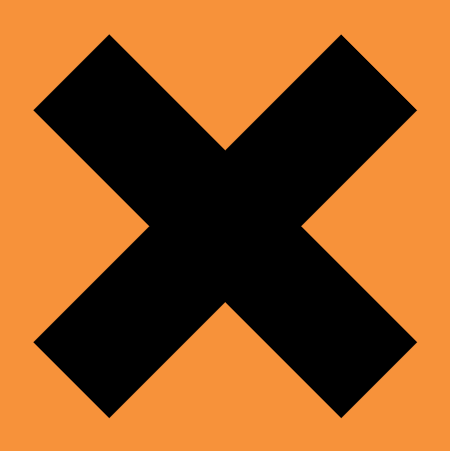 Nocivo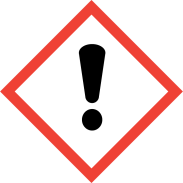 SECCIÓN 3: COMPOSICIÓN/INFORMACIÓN SOBRE LOS COMPONENTES.IdentificadoresNombreConcentración(*)Clasificación -Reglamento 1272/2008(*)Clasificación-Directiva 67/548/CEEN. Indice: 603-027-00-1N. CAS: 107-21-1N. CE: 203-473-3N. registro: 01-2119456816-28-XXXX[1] etanodiol,>= 10% < 15 %Acute Tox. 4 *, H302Xn R22SECCIÓN 4: PRIMEROS AUXILIOS.SECCIÓN 5: MEDIDAS DE LUCHA CONTRA INCENDIOS.SECCIÓN 6: MEDIDAS EN CASO DE VERTIDO ACCIDENTAL.SECCIÓN 7: MANIPULACIÓN Y ALMACENAMIENTO.SECCIÓN 8: CONTROLES DE EXPOSICIÓN/PROTECCIÓN INDIVIDUAL.NombreN. CASPaísValor límiteppmmg/m3etanodiol,etilenglicol107-21-1España [1]Ocho horas2052etanodiol,etilenglicol107-21-1España [1]Corto plazo40104EPI: Máscara filtrante para la protección contra gases y partículasCaracterísticas: Marcado «CE» Categoría III. La máscara debe tener amplio campo de visión y forma anatómica para ofrecer estanqueidad y hermeticidad. Normas CEN: EN 136, EN 140, EN 405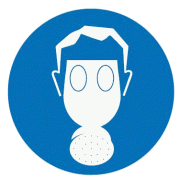 Mantenimiento: No se debe almacenar en lugares expuestos a temperaturas elevadas y ambientes húmedos antes de su utilización. Se debe controlar especialmente el estado de las válvulas de inhalación y exhalación del adaptador facial.Mantenimiento: No se debe almacenar en lugares expuestos a temperaturas elevadas y ambientes húmedos antes de su utilización. Se debe controlar especialmente el estado de las válvulas de inhalación y exhalación del adaptador facial.Observaciones: Se deberán leer atentamente las instrucciones del fabricante al respecto del uso y mantenimiento del equipo. Se acoplarán al equipo los filtros necesarios en función de las características específicas del riesgo (Partículas y aerosoles: P1-P2-P3, Gases y vapores: A-B-E-K-AX) cambiándose según aconseje el fabricante.Observaciones: Se deberán leer atentamente las instrucciones del fabricante al respecto del uso y mantenimiento del equipo. Se acoplarán al equipo los filtros necesarios en función de las características específicas del riesgo (Partículas y aerosoles: P1-P2-P3, Gases y vapores: A-B-E-K-AX) cambiándose según aconseje el fabricante.EPI: Guantes de protección contra productos químicosCaracterísticas: Marcado «CE» Categoría III. Normas CEN: EN 374-1, En 374-2, EN 374-3, EN 420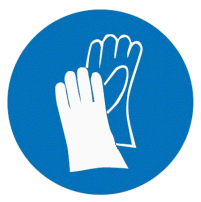 Mantenimiento: Se guardarán en un lugar seco, alejados de posibles fuentes de calor, y se evitará la exposición a los rayos solares en la medida de lo posible. No se realizarán sobre los guantes modificaciones que puedan alterar su resistencia ni se aplicarán pinturas, disolventes o adhesivos.Mantenimiento: Se guardarán en un lugar seco, alejados de posibles fuentes de calor, y se evitará la exposición a los rayos solares en la medida de lo posible. No se realizarán sobre los guantes modificaciones que puedan alterar su resistencia ni se aplicarán pinturas, disolventes o adhesivos.Observaciones: Los guantes deben ser de la talla correcta, y ajustarse a la mano sin quedar demasiado holgados ni demasiado apretados. Se deberán utilizar siempre con las manos limpias y secas.Observaciones: Los guantes deben ser de la talla correcta, y ajustarse a la mano sin quedar demasiado holgados ni demasiado apretados. Se deberán utilizar siempre con las manos limpias y secas.EPI: Gafas de protección con montura integralCaracterísticas: Marcado «CE» Categoría II. Protector de ojos de montura integral para la protección contra polvo, humos, nieblas y vapores. Normas CEN: EN 165, EN 166, EN 167, EN 168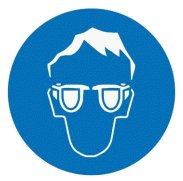 Mantenimiento: La visibilidad a través de los oculares debe ser óptima para lo cual estos elementos se deben limpiar a diario, los protectores deben desinfectarse periódicamente siguiendo las instrucciones del fabricante.Mantenimiento: La visibilidad a través de los oculares debe ser óptima para lo cual estos elementos se deben limpiar a diario, los protectores deben desinfectarse periódicamente siguiendo las instrucciones del fabricante.Observaciones: Indicadores de deterioro pueden ser: coloración amarilla de los oculares, arañazos superficiales en los oculares, rasgaduras, etc.Observaciones: Indicadores de deterioro pueden ser: coloración amarilla de los oculares, arañazos superficiales en los oculares, rasgaduras, etc. EPI: Calzado de trabajoCaracterísticas: Marcado «CE» Categoría II. Normas CEN: EN ISO 13287, EN 20347Mantenimiento: Estos artículos se adaptan a la forma del pie del primer usuario. Por este motivo, al igual que por cuestiones de higiene, debe evitarse su reutilización por otra persona.Mantenimiento: Estos artículos se adaptan a la forma del pie del primer usuario. Por este motivo, al igual que por cuestiones de higiene, debe evitarse su reutilización por otra persona.Observaciones: El calzado de trabajo para uso profesional es el que incorpora elementos de protección destinados a proteger al usuario de las lesiones que pudieran provocar los accidentes, se debe revisar los trabajor para los cuales es apto este calzado.Observaciones: El calzado de trabajo para uso profesional es el que incorpora elementos de protección destinados a proteger al usuario de las lesiones que pudieran provocar los accidentes, se debe revisar los trabajor para los cuales es apto este calzado.SECCIÓN 9: PROPIEDADES FÍSICAS Y QUÍMICAS.SECCIÓN 10: ESTABILIDAD Y REACTIVIDAD.SECCIÓN 11: INFORMACIÓN TOXICOLÓGICA.SECCIÓN 12: INFORMACIÓN ECOLÓGICA.NombreNombreBioacumulaciónBioacumulaciónBioacumulaciónBioacumulaciónNombreNombreLog PowBCFNOECsNiveletanodiol,etilenglicoletanodiol,etilenglicol-1,3610Muy bajoN. CAS: 107-21-1N. CE: 203-473-3-1,3610Muy bajoSECCIÓN 13: CONSIDERACIONES RELATIVAS A LA ELIMINACIÓN.SECCIÓN 14: INFORMACIÓN RELATIVA AL TRANSPORTE.SECCIÓN 15: INFORMACIÓN REGLAMENTARIA.SECCIÓN 16: OTRA INFORMACIÓN.N. CASNombreEstado107-21-1etanodiol,etilenglicol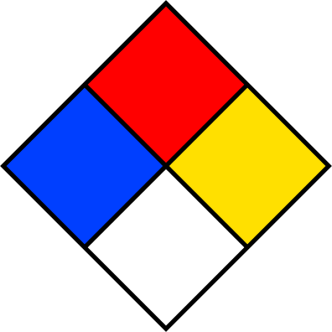 Riesgo - Salud: 2 (Peligrosos)Inflamabilidad: 0 (No se quema)Reactividad: 0 (Estable)